Martedì 11 aprile 2017, alle ore 13.40,presso l’aula 2.5, Palazzo di Lingue,la Dott.ssa Silvia Ruzzenenti(Università di Bologna)terrà una conferenza dal titolo:“Echos durch Zeiten und Räume”. Un’introduzione a Durs Grünbein 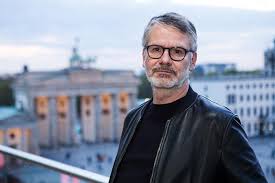 Studenti, dottorandi e docenti sono cordialmente invitatiLa Docente Responsabile 				La Direttrice del DipartimentoDott.ssa Chiara Conterno				Prof.ssa Roberta Facchinetti